My Amazing Erasmus Experience in PolandThe first day of our mobility we went to school. We gave our presentations and had lunch at school. Later in the day we went to town hall it was great there. In the evening we had some free time. Next day we went to the capital of Poland. This was my first time I went to Warsaw. There we went to chocolate workshop. Later we visited Royal castle. Then we had some free time for shopping souvenirs. On Wednesday we went to Olsztynek. There we went to a glass factory. It was amazing! Later we went to folk architecture museum. We ate polish traditional dishes for lunch. The next day we went to Torun. There we went to candles and soap making workshop. We made a candle and soap ourselves. For lunch we had dumplings which we made ourselves. Then we went to gingerbread making workshop, made our own gingerbread. We had dinner at Gęsia Szyja. We went to Kamionka Village. At that place, we went to culinary workshop. For lunch we ate pierogi and kopytka that we made ourselves. Then we went to Nidzica Teutonic Castle. In the evening we had a Farewell dinner and had a lot of fun.Deividas Dumčius, Prezidento V. Adamkaus gimnazija, Kaunas 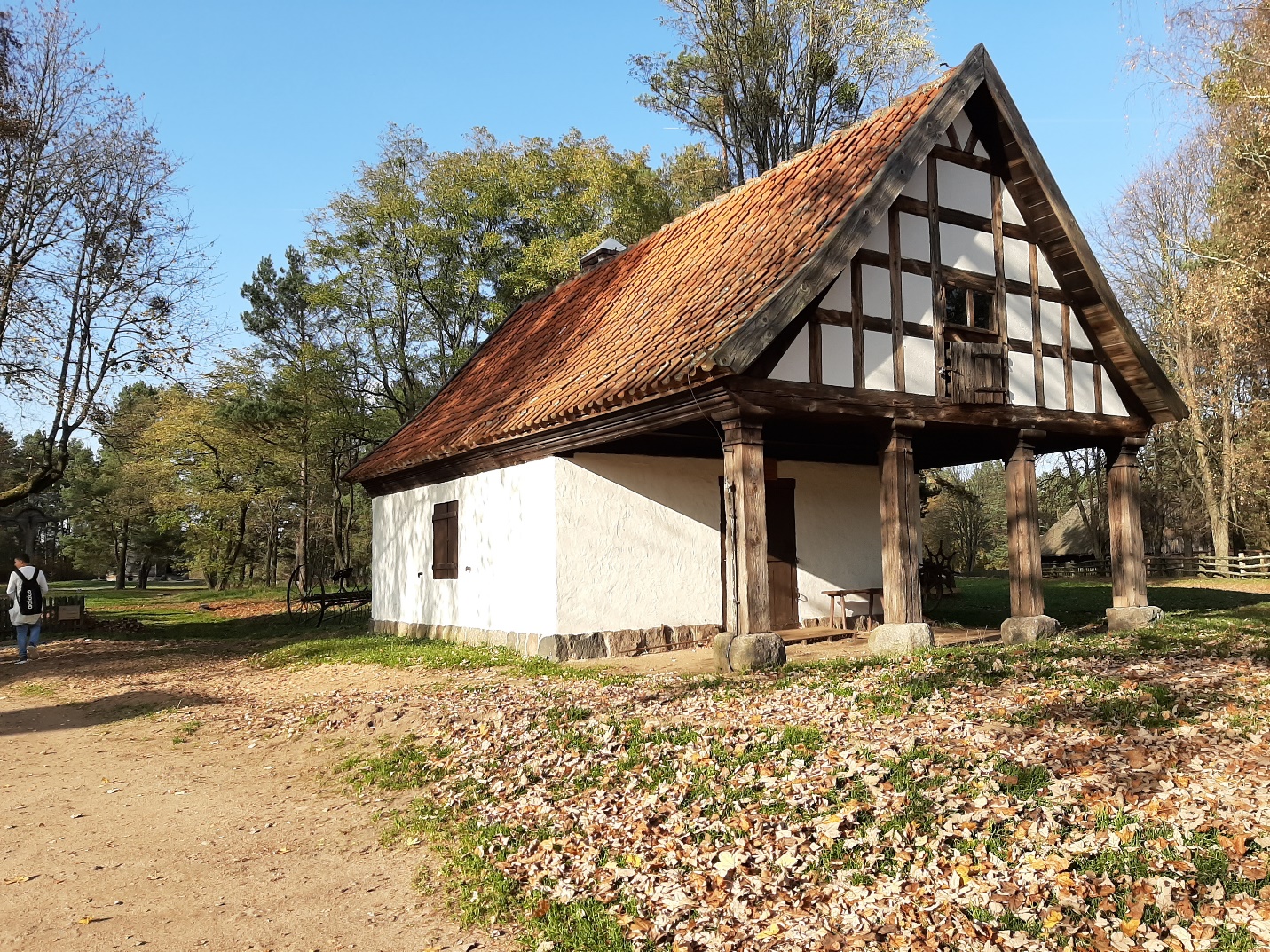 